Bénédictions solennellesTemps de l’AventVous croyez que le Fils unique de Dieu est déjà venu,et vous attendez qu’il vienne de nouveau ;à la clarté de son avènement,que Dieu tout-puissant, dans sa miséricorde,vous sanctifie et vous comble de sa bénédiction.R/ : Amen.Dans le combat de cette vie,qu’il rende ferme votre foi,joyeuse, votre espérance,efficace, votre charité.R/ : Amen.La venue prochaine de notre Rédempteur selon la chairvous procure déjà une joie spirituelle ;lors de son avènement dans la gloire,qu’il vous donne la récompense de la vie éternelle.R/ : Amen.Et que la bénédiction de Dieu tout-puissant,le Père, et le Fils, et le Saint-Esprit,descende sur vous et y demeure toujours.R/ : Amen.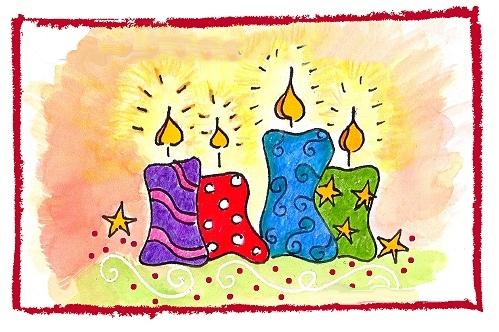 